聯成的緊急應變措施第十五條 等級：進階資料來源：2019年聯成化學社會責任報告書聯成化學全面檢討廠內、外石化原料輸送管線之安全性，建置長途管線巡查檢點機制並提出相關績效指標企業概述聯成化學科技股份有限公司為聯華神通集團關係企業之一，主要業務為塑化產品原料之生產及銷售，生產基地遍佈於台灣、中國大陸及東南亞地區，市場銷售網絡則涵蓋世界各國，為本地區最具規模與競爭力之專業供應商；在大中華地區的市佔率達30%以上，提供客戶所在地最即時之服務，降低客戶端物流、人力及加工成本，達到節能減碳的綠色環保目標。案例描述聯成化學全面檢討廠內、外石化原料輸送管線之安全性，建置長途管線巡查檢點機制並提出相關績效指標。每週填報一次林園工業區區內工業管線地上、地下輸送暨巡查作業紀錄表，管線巡檢紀錄送交林園工業區服務中心存查。聯成化學對運輸公司進行「鄰二甲苯」運輸之風險評估；定期模擬各種狀況，建立互助合作體系及危害性化學品運作工廠緊急應變小組，以強化整體防救災能力。槽車運送路線及時段配合當地主管機關規定辦理，例如「高雄市運送危險物品槽車限定行駛路線」規定，在運送途中如發生事故須通報當地消防局、環保局、勞工局、警政機關。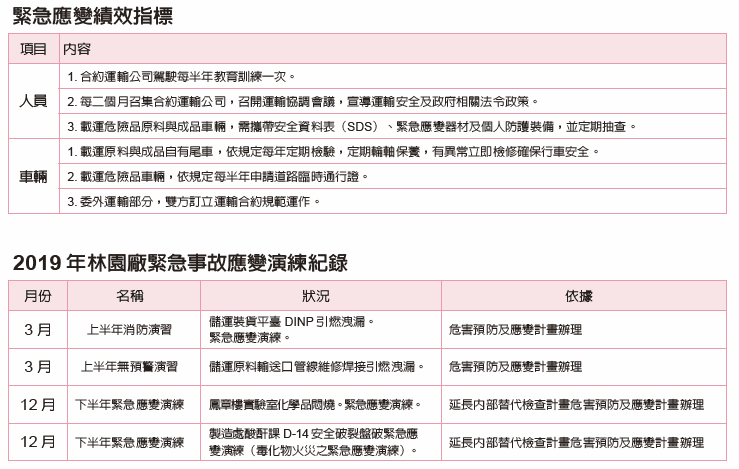 